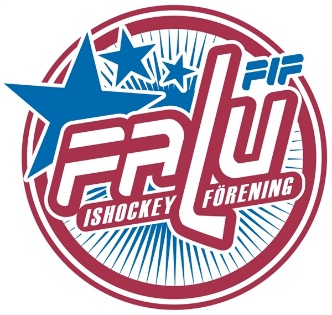 Falu IF Kontaktperson: Anders Näs________________________________________Mobil: 	 076-31 99 069______________________________________________________	           Reklam avtalAvtals nummer: _______________________			           Företag: _____________________________	Org nr: ___________________________________Adress: _____________________________	Postnummer: ______________________________E-post:	 ______________________________	Telefon/Mobil: _____________________________Kontaktperson: ___________________________________________________________________________________Sponsorpaket: 	Guldpaket   ☐		Silverpaket ☐		Matchdagspaket ☐ 		Sargreklam X		Avtalat pris: 3500kr	(Tryck kostnad tillkommer 1650 SEK inkl.moms)		 Fakturatext: _____________________________________________________________________________Övriga överenskommelser: _____________________________________________________________________________Datum:……………………………………………		……..…………………………………………….Kund							Falu IF…………………………………………..		…………………………………………………..	 Namnförtydligande					Namnförtydligande